                          VATROGASNA ZAJEDNICA OPĆINE                      	            SVETI IVAN ŽABNO 	                                                                    48214 SVETI IVAN ŽABNO TRG KARLA LUKAŠA 1  PODACI O DOBROVOLJNIM VATROGASNIM DRUŠTVIMARed brojNaziv DVD-aGodina osnivanjaBroj članova DVD-aBroj članova DVD-aBroj članova DVD-aBroj članova DVD-aBroj članova DVD-aDVD imaDVD imaDVD imaDVD imaDVD imaDVD imaDVD imaDVD imaDVD imaDVD imaDVD imaUkup.Opera tivniŽenaMlade.Ostali članoviVatr. domVatr. sprem.VozilaTrakt. cister.MVŠCijeviNeis. vatr.Isp. vatrVatr. doč.Vatr. čas.Viši čas.BREZOVLJANI 19365429223DADA-1114214107CEPIDLAK 1934332157DADA-1297177CIRKVENA 189210743112726DADA21319229188HRSOVO 19324328123DADA-1-211669LADINEC 19505031415DADA--18018153SVETI IVAN ŽABNO 189273202825DADA1-435132121121SV. PETAR ČVRSTEC 1938732832715DADA11230031141TREMA BUDILOVO 1999762215336DADA--128517201TREMA DVORIŠĆE 1933983832253DADA1-2112827153TREMA MEDAČEVO 19523019308DADA--11771571UKUPNO :63727975167116551521280195136361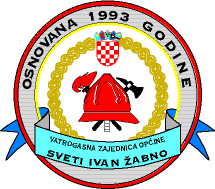 